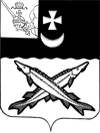 ПРЕДСТАВИТЕЛЬНОЕ СОБРАНИЕБЕЛОЗЕРСКОГО МУНИЦИПАЛЬНОГО РАЙОНАРЕШЕНИЕОт  22.06.2020 № 44О     награждении    Почетной      грамотой  Представительного    Собрания            Белозерскогомуниципального районаРассмотрев  ходатайство председателя   районного  Совета  ветеранов Л.Н.Комаровской о награждении Почётной грамотой Представительного Собрания Белозерского муниципального района  за  многолетний добросовестный  труд, активное  участие в  ветеранском  движении района ветеранов	Представительное Собрание районаРЕШИЛО:         За многолетний добросовестный  труд наградить Почетной грамотой Представительного Собрания Белозерского муниципального района:-Андронову Галину  Павловну;-Каморину  Ольгу  Павловну;-Савичева Леонида Леонидовича;-Семенову  Ольгу  Дмитриевну.    Глава  района:	                                                                     Е.В.Шашкин